         Tento soubor byl vytvořen aplikací Oracle Reports. Zobrazte tento dokument v režimu Rozvržení stránky.Prosíme o laskavé potvrzení přijetí této objednávky, která podléhá režimu zveřejnění ve veřejném registru smluv dle zákona.  Bez zveřejnění nebude tato objednávka platná. Děkujeme. Vystavil: Datum vystavení: Kč30.10.2017Tel.: 315639503, E-mail: hladka@iapg.cas.czHladká JanaPři fakturaci vždy uvádějte číslo objednávky.CholangioFlex TM (for 10 uses) MP-0003-CHFDPH 21%150 595.00 1182 220.00Celkem: PoložkaMnožství Kč150 595.0031 625.00KčKčMJ ks182 220.00..................................................................Předpokládaná cena celkem (včetně DPH):                                     Cena/MJ vč. DPH Celkem s DPH Razítko, podpis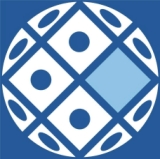 Komerční banka, a.s.MUDr. Ryska Ondřej Ph.D.19-8264720227/0100ÚŽFG AV ČR, v.v.i., Rumburská 89, 277 21 Liběchov0017320529/1000        Objednávka č.: Smlouva:Odběratel:Číslo účtuPeněžní ústavForma úhrady:13.11.2017PříkazemTermín dodání:Ústav živočišné fyziologie a genetiky AV ČR, v.v.i. Rumburská 89 277 21 LIBĚCHOV Česká republika IČ:DIČ:67985904CZ67985904Termín úhrady:IMEDEX s.r.o. Průmyslová 1200/4a 500 02 HRADEC KRÁLOVÉ Česká republika E-mail: ondrejryska@centrum.czPID:Konečný příjemce:::Platnost objednávky do:31.12.2017Dodací podmínky:CZ27510204DIČ:Dodavatel:IČ:27510204Interní údaje objednatele :811000 \ 120 \ 163 AZV Ryska \ 0400    Deník: 32 \ Neinvestice GAČR,AZV,IG,režieLABMísto dodání:ÚŽFG AV ČR, v.v.i., Rumburská 89, 277 21 LiběchovZpůsob dopravy:Položkový rozpis: